(Finanzielle) Grundbildung
Bedarfe erkennen – ansprechen – handelnDie Zusammenstellung wurde anlässlich des Workshops zur Sensibilisierung von Multiplikator/inn/en am 18. Mai 2017 in Neumünster erstellt und 2018 aktualisiert.Recherche 2017:Dr. Marion Buhl (Volkshochschulverband Mecklenburg-Vorpommern e.V.)Aktualisierung 2018:Josephine Marquardt (Diakonisches Werk Hamburg)Jacqueline Wolf (DIE)Koordination und Gestaltung: Beate Bowien-Jansen (DIE)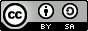 Dieses Werk ist lizenziert unter einer Creative Commons Namensnennung - Weitergabe unter gleichen Bedingungen 4.0 International Lizenz.Teil 1: Übersicht über regionale Angebote und Unterstützungsmöglichkeiten (Finanzieller) Grundbildung in Mecklenburg Vorpommern
Teil 2: Übersicht der überregionalen Informationsmöglichkeiten im Bereich (Finanzieller) GrundbildungNr.ThemenbereichInstitutionAngebote/ArbeitsbereichKontakt/Sprechstunde1Alphabetisierung/Finanzielle Grundbildung Volkshochschule der Hansestadt RostockAm Kabutzenhof 20 a18057 RostockSchreiben und Lesen – Alphalevel 1-4Schreiben und Lesen – niveaustufenübergreifendSchreiben und Lesen am Computer – niveaustufenübergreifendMathematisches Grundwissen – Level 1-4Ansprechpartnerin:Kerstin KrügerTel. 0381/381-4316Tel. 0381/381-4300Fax 0381/381-4325vhs@rostock.de http://www.vhs-hro.de/2Alphabetisierung Volkshochschule "Ehm Welk" der Landeshauptstadt SchwerinPuschkinstraße 1319055 SchwerinLesen und Schreiben für ErwachseneTel. 0385/59127-10 Fax 0385/59127-22info-vhs@schwerin.dewww.vhs-schwerin.de 3Alphabetisierung Kreisvolkshochschule Vorpommern-Rügen Regionalstelle RügenSchulstraße 218528 Begen auf Rügen Schreiben und Lesen lernen Tel. 03838/20058-0Fax 03838/20058-18kerstin.klemann@lk-vr.dewww.vhs-vr.de 4Alphabetisierung Kreisvolkshochschule Vorpommern-RügenGeschäftsstelle StralsundTribseer Damm 7618437 StralsundAlphabetisierung /ElementarbildungTel. 03831/482-310Fax 03831/482-323volkshochschule@lk-vr.dewww.vhs-vr.de5Alphabetisierung/KreisvolkshochschuleVorpommern-GreifswaldStandort AnklamLeipziger Allee 22-2517389 Anklam Grundbildung Lesen und Schreiben Tel. 03971/212240 VHS-Anklam@kreis-vg.dewww.kvhs-vg.de6Alphabetisierung KreisvolkshochschuleVorpommern-GreifswaldStandort PasewalkAn der Kürassierkaserne 917309 PasewalkLesen und Schreiben Level 1Ansprechpartnerin:Bärbel ReichertTel. 03834/8760185-0Baerbel.Reichert@kreis-vg.devhs-pasewalk@kreis-vg.de www.kvhs-vg.de 7Alphabetisierung/Finanzielle GrundbildungKreisvolkshochschuleVorpommern-GreifswaldStandort GreifswaldMartin-Luther-Straße 7a17489 GreifswaldLesen, Schreiben, Rechnen von Anfang an Ansprechpartnerin:Sabine ReißlandTel. 03834/773614sabine.reissland@kreis-vg.de VHS-Greifswald@kreis-vg.de www.kvhs-vg.de 8SchuldnerberatungCaritas Mecklenburg e. V. Augustenstraße 8518055 RostockSchuldner- und InsolvenzberatungThomas RaminTel. 0381/45 47 232thomas.ramin@caritas-mecklenburg.de 9SchuldnerberatungEIBE e. V.
Doberaner Straße 43 c
18055 RostockSchuldner- und InsolvenzberatungTel. 0381/201 93 77Fax 0381/81 70 64 45Mobil 0151/52 41 54 05
info@eibe-ev.de 10SchuldnerberatungVolkssolidarität
Gutenbergstraße 1
19061 SchwerinSchuldner- und InsolvenzberatungAnsprechpartnerin:Katja RosendahlTel. 0385/30 34 74 60
schuldnerberatung-mv@volkssolidaritaet.de Sprechzeiten: Di., Mi., Do. 9-11:30 Uhr und 12:30-14 Uhrhttps://www.volkssolidaritaet.de/ 11SchuldnerberatungKooperation Landkreis NWM
Rostocker Straße 76, Villa
23970 WismarSchuldner- und InsolvenzberatungR. Peters 
Tel. 03841/30 40-5068
r.peters@nordwestmecklenburg.de www.nordwestmecklenburg.de/de/schuldnerberatung/schuldner-und-verbraucherinsolvenzberatung.html12SchuldnerberatungDiakoniewerk im nördlichen Mecklenburg gGmbH
Frische Grube 223966 WismarSchuldner- und InsolvenzberatungAnsprechpartnerin: Fr. BockholdtTel. 03841/20 60 64
sabrina.bockholdt@diakoniewerk-gvm.dehttps://www.diakoniewerk-gvm.de/jugendliche/beratung/schuldnerberatung-wismar/13SchuldnerberatungDiakoniewerk im nördlichen Mecklenburg gGmbH
Mühlenstraße 2619205 GadebuschSchuldner- und InsolvenzberatungAnsprechpartnerin:Fr. EntelmannTel. 03886/71 27 35sylvia.entelmann@diakoniewerk-gvm.dehttps://www.diakoniewerk-gvm.de/jugendliche/beratung/schuldnerberatung-gadebusch/ 14SchuldnerberatungArbeitslosenverband Deutschland LandesverbandM-V e. V.Wismarsche Straße 523936 GrevesmühlenSchuldner- und InsolvenzberatungTel. 03881/71 63 04
kontakt@schuldnerberatung-nwm.de Sprechzeiten: Mo., Di., Mi. 9-12 und 13-15 UhrDo. 9-12 und 13-18 Uhrhttps://alv-mv.jimdo.com/15SchuldnerberatungArbeitslosenverband Deutschland LandesverbandM-V e. V.
Möllner Straße 30
19230 HagenowSchuldner- und InsolvenzberatungTel. 03883/72 71 66Sprechzeiten:Di. 9-12 UhrDo. 13-18 Uhr
alvsb-hagenow.@t-online.dehttp://www.alv-hagenow.de/ 16SchuldnerberatungArbeitslosenverband Deutschland LandesverbandM-V e. V.Am Schlachthof 2a19288 LudwigslustSchuldner- und InsolvenzberatungTel. 03874/47293
alv-lwl-sb@t-online.de Sprechzeiten:Di. 9-12 UhrDo. 13-18 Uhrhttps://alv-mv.jimdo.com/17SchuldnerberatungAWO KV Ludwigslust e. V.
Alexandrinenplatz 219288 LudwigslustSchuldner- und InsolvenzberatungTel. 03874/57 046-25 oder 57 046-24
schuldnerberatung@awo-ludwigslust.deSprechzeiten: Mo. bis Fr. 8-12 UhrMo. 14-16 UhrDi. und Do. 14-18 Uhrwww.awo-ludwigslust.de/ index.php/ schuldnerberatung.html 18SchuldnerberatungDRK e. V.
Bahnhofstraße 6119230 HagenowSchuldner- und InsolvenzberatungAnsprechpartnerin:Fr. SchwaberowTel. 03883/61 89 32
schuldnerberatung@drk-lwl.de19SchuldnerberatungArbeitslosenverband Deutschland LandesverbandM-V e.V.Benziner Chaussee 119386 Lübz Schuldner- und InsolvenzberatungTel. 038731/22941
schub-alv-luebz@t-online.de Sprechzeiten:Mo. bis Do. 9-12 und 13-16 UhrFr. 9-12 Uhrhttps://alv-mv.jimdo.com/20SchuldnerberatungDiakoniewerk Kloster Dobbertin gGmbH
Leninstraße 7-819370 ParchimSchuldner- und InsolvenzberatungTel. 03871/44 19 58
Schuldnerberatung.parchim@kloster-dobbertin.de Sprechzeiten:Mo. bis Do. 7-12 Uhr und 12:30-16:15 Uhrhttp://www.kloster-dobbertin.de/cms/einrichtungen/schuldnerhilfe21SchuldnerberatungArbeitslosenverband Deutschland LandesverbandM-V e. V.
Querstraße 1018209 Bad DoberanSchuldner- und InsolvenzberatungTel. 038203/12 029
sbdbr@t-online.de Sprechzeiten:Di. 9-16 Uhr, Do. 9-12 UhrAußensprechstunden inKühlungsborn und Kröpelinhttps://alv-mv.jimdo.com22SchuldnerberatungArbeitslosenverband Deutschland LandesverbandM-V e. V.
Bahnhofstraße 33a18246 Bützow
Schuldner- und InsolvenzberatungTel. 038461/65 314
sbbuetzow@gmx.de Sprechzeiten:Di. und Do. 9-11:30 Uhrhttps://alv-mv.jimdo.com23SchuldnerberatungArbeitslosenverband Deutschland LandesverbandM-V e. V.Östliche Ringstraße17166 TeterowSchuldner- und InsolvenzberatungTel. 03996/12 35 89
alt-tet@freenet.deSprechzeiten:Di. 9-11:30 und 13-15 Uhrhttps://alv-mv.jimdo.com24SchuldnerberatungDRK e. V.Diakonisches Werk e. V.
Friedrich-Engels-Straße 2618273 GüstrowSchuldner- und InsolvenzberatungTel. 03843/27 79 98 22 und 27 79 98 23schuldnerberatung@drk-guestrow.de 25SchuldnerberatungDRK e. V.Diakonisches Werk e. V.
Eisenbahnstraße 1818273 GüstrowSchuldner- und InsolvenzberatungTel. 03843/77 67 36
schuldnerberatung@diakonie-guestrow.de 26SchuldnerberatungCaritas Mecklenburg e. V.
Alter Markt 2 19195 TessinSchuldner- und InsolvenzberatungTel. 038205/65 485
beratungsstelle-tessin@caritas-mecklenburg.de 27SchuldnerberatungPerspektive e. V. Otto-Intze-Straße 1
17192 WarenSchuldner- und InsolvenzberatungTel. 03991/18 09 73
sib@perspektive-waren.de 28SchuldnerberatungArbeitslosenverband Deutschland LandesverbandM-V e. V. Woldegker Chaussee 35
17235 NeustrelitzSchuldner- und InsolvenzberatungTel. 0395/57087 3306Sprechzeiten:Mo., Di., Do. 8-12 UhrDi. 13-17 UhrDo. 13-16 Uhrhttps://alv-mv.jimdo.com29SchuldnerberatungCaritas Mecklenburg e. V.
Ziegelbergstraße 1617033 NeubrandenburgSchuldner- und InsolvenzberatungTel. 0395/57 08 60
Schuldnerberatung-mst@caritas-mecklenburg.de Sprechzeiten:Di. 8-12 und 14-18 Uhrhttp://www.caritas-mecklenburg.de/69392.html 30SchuldnerberatungVolkssolidarität AL.DE.MA. e. V. 
Poststraße 12 b
17087 AltentreptowSchuldner- und InsolvenzberatungTel. 03961/21 07 88
schuldnerberatung-vr@volkssolidaritaet-kv-demmin.de 31SchuldnerberatungArbeitslosenverband Deutschland LandesverbandM-V e. V.
Carl-Heydemann-Ring 55
18437 StralsundSchuldner- und InsolvenzberatungTel. 03831/70 33 21
schuldnerberatung-hst@t-online.de Sprechzeiten: Di. 13-17 Uhrhttps://alv-mv.jimdo.com/32SchuldnerberatungArbeitslosenverband Deutschland LandesverbandM-V e. V. Lange Straße 39 18311 Ribnitz-DamgartenSchuldner- und InsolvenzberatungTel. 03821/81 35 09
sb-alv@t-online.deSprechzeiten:Mo. bis Mi. 8-16 UhrDo. 8-17 UhrFr. 8-12 Uhrhttps://alv-mv.jimdo.com33SchuldnerberatungArbeitslosenverband Deutschland LandesverbandM-V e. V.
Erich-Weinert-Straße 23 A
18507 GrimmenSchuldner- und InsolvenzberatungTel. 038326/8 52 14 
alv.grimmen@nex.go.deSprechzeiten:Mo., Di., Do. 9-12 und 13-16 UhrFr. 9-10:30 Uhrhttps://alv-mv.jimdo.com34SchuldnerberatungAWO KV NVP, HST und HGW e. V.
Carl-Heydemann-Ring 55
18437 StralsundSchuldner- und InsolvenzberatungTel. 03831/30 94 526
awo-schuldnerberatung@t-online.de 35SchuldnerberatungCaritas Mecklenburg e. V.
Feldstraße 17
18528 Bergen
Schuldner- und InsolvenzberatungTel. 03838/20 28 67
schuldnerberatung.bergen@caritas-vorpommern.de Sprechzeiten:Di. 13-18 UhrDo. 8:30-12 Uhrhttp://www.caritas-vorpommern.de/caritasvorort/bergen/region 36SchuldnerberatungArbeitslosenverband Deutschland LandesverbandM-V e. V.
Scheringer Straße 6
17309 PasewalkSchuldner- und InsolvenzberatungTel. 03973/21 22 58
alv-sb-uer@t-online.de https://alv-mv.jimdo.com 37SchuldnerberatungCaritas Vorpommern e. V.Haußmannstraße 1217309 PasewalkSchuldner- und InsolvenzberatungTel. 03973/20 44 62
schuldnerberatung.pasewalk@caritas-vorpommern.de http://www.caritas-vorpommern.de38SchuldnerberatungCaritas Vorpommern e. V.
Bahnhofstraße 1617489 GreifswaldSchuldner- und InsolvenzberatungTel. 03834/79 83-0
schuldnerberatung.greifswald@caritas-vorpommern.de http://www.caritas-vorpommern.de39SchuldnerberatungDRK e. V.
Peenemünder Straße 1
17438 WolgastSchuldner- und InsolvenzberatungTel. 03836/20 18 927
schuldnerberatungwlg@drk-ovp.dehttps://www.drk-ovp-hgw.de/schuldnerberatung.htmlNr.ThemenbereichInstitution/Portal/
ProduktInformationen/Angebote/ArbeitsbereichKontaktKontakt1Grundbildung allgemein/ AlphabetisierungBundesverband Alphabetisierung und Grundbildung e.V. (BVAG)Der Bundesverband Alphabetisierung und Grundbildung (BVAG) ist die einzige bundesweite Fach-, Service- und Lobbyeinrichtung dieser Art in Deutschland. Er bündelt die Erfahrung und Kompetenz aus 30 Jahren Alphabetisierungs- und Grundbildungsarbeit.Homepage mit Kursangebot, Materialen für Kursleitende, Alfa-Telefon, Kooperationspartner – erste Hilfestellung und Beratung für Hilfesuchendehttp://www.alphabetisierung.dehttp://www.alphabetisierung.de2Grundbildung allgemein/ AlphabetisierungAlpha-Telefon des BVAGDie kostenlose Hotline des Bundesverbands Alphabetisierung und Grundbildung e. V. (BVAG) bietet anonyme Beratung für Menschen mit Lese- und Schreibschwierigkeiten und ihre Angehörigen. Es gibt gebührenfrei Informationen zu Lernmöglichkeiten und Weiterbildungseinrichtungen mit Lese- und Schreibkursen in ganz Deutschland. Mitarbeiter/innen vermitteln Unterstützungsangebote direkt vor Ort.Tel. 0800/53 33 44 55Tel. 0800/53 33 44 553Grundbildung allgemein/ AlphabetisierungAlphabetisierungskampagne:Mein Schlüssel zur Welt(Förderer: Bundeministerium für Bildung und Forschung)Alphabetisierungskampagne:Mein Schlüssel zur Welthttp://www.mein-schlüssel-zur-welt.de/http://www.mein-schlüssel-zur-welt.de/4Grundbildung allgemein/ Alphabetisierung Deutscher Volkshochschulverband (DVV)Online-Lernportal"ich-will-lernen.de" - 
Das Portal des Deutschen Volkshochschul-Verbands e. V. ist das größte offene Lehrangebot für Grundbildung in Deutschland.Das BMBF-geförderte Portal wurde von Expertinnen und Experten entwickelt und steht Lernenden und Weiterbildungseinrichtungen kostenlos zur Verfügung. Die interaktiven Übungen eignen sich für Anfängerinnen und Anfänger ebenso wie für Lernende, die bereits Vorkenntnisse haben. Austauschen kann man sich außerdem innerhalb des sozialen Netzwerks "AlphaVZ", einem Treffpunkt für alle Erwachsenen, die lesen und schreiben lernen wollen.www.ich-will-lernen.dewww.ich-will-lernen.de5Grundbildung allgemein/ AlphabetisierungWinterfest - Das preisgekrönte LernspielSpielend lesen und schreiben lernen: Eine spannende Geschichte versetzt Sie in eine mittelalterliche Erlebniswelt. Attraktive Grafiken und spannende Rätsel regen die Spielerinnen und Spieler dazu an, ihre Lese- und Schreibfertigkeiten zu trainieren und spielerisch zu festigen. Entwickelt wurde „Winterfest“ vom Deutschen Volkshochschul-Verband e. V., dem Deutschen Institut für Erwachsenenbildung und vielen weiteren Partnern im BMBF-geförderten Forschungsprojekt „Alphabit“. Das Spiel richtet sich an Erwachsene mit geringer Lese- sowie Schreibkompetenz und wurde bereits zweimal mit dem europäischen E-Learning Award ausgezeichnet.Kostenloser Download:http://www.lernspiel-winterfest.de/Kostenloser Download:http://www.lernspiel-winterfest.de/6Grundbildung allgemein/ AlphabetisierungDas Jugendportal "iCHANCE.de"Informationen und Beratung für junge Erwachsene gibt es auf dem Online-Portal "iCHANCE.de" des Bundesverbands Alphabetisierung und Grundbildung e. V. In biografischen Beiträgen und Interviewsequenzen geben die drei jungen Erwachsenen André, Solveig und Tobias Einblicke in ihre Lebenswelt und antworten auf die gängigsten Fragen zum Lesen- und Schreibenlernen. Die drei „ALFA-Helden“ trauen sich, was sich viele Menschen mit Lese- und Schreibschwierigkeiten noch nicht trauen: Sie sprechen über ihr Problem und packen es an.http://www.ichance.dehttp://www.ichance.de7Grundbildung allgemein/ AlphabetisierungDas Profi-Portal von "iCHANCE.de"Die Seite bietet Ihnen neben einem Hörspiel und einer Reportage Unterrichtsmaterialien für jugendgerechte Alphabetisierungsarbeit und kostenlose Materialien zum Herunterladen.http://www.profi.ichance.de/http://www.profi.ichance.de/8Grundbildung allgemein/ AlphabetisierungDas ABC Projektzu Online-Übungen, Videos über Lernende sowie alle Ausgaben der von Lernenden produzierten ABC-Zeitung. Zusätzlich wird ein einfacher Browser angeboten, der Erwachsenen mit Lese- und Schreibschwierigkeiten das Surfen im Internet erleichtert.http://abc-projekt.de/http://abc-projekt.de/9Grundbildung allgemein/ Alphabetisierung Alphabund ProduktdatenbankIn dieser Produktdatenbank befinden sich Handreichungen für die Praxis, Materialien für die Öffentlichkeitsarbeit, Lehr- und Lernmaterialien und vieles mehr. Die Produkte stammen aus den Förderschwerpunkten "Forschung und Entwicklung zur Alphabetisierung und Grundbildung Erwachsener" sowie "Arbeitsplatzorientierte Alphabetisierung und Grundbildung Erwachsener". http://www.alphabund.de/1717.phphttp://www.alphabund.de/1717.php10Grundbildung allgemein/ AlphabetisierungAlpha-FundsachenAuf dieser Seite steht Interessantes zum Thema Alphabetisierung, Analphabetismus, Grundbildung und Legasthenie.http://www.alpha-fundsachen.de/http://www.alpha-fundsachen.de/11Grundbildung allgemein/ AlphabetisierungDeutscher Volkshochschulverband (DVV)GrundbildungDVV-Portal zum Themenkomplex Grundbildung und Übersicht über DVV-Projekte zu diesem Themahttp://www.grundbildung.dehttp://www.grundbildung.de12Grundbildung allgemein/ AlphabetisierungDeutsches Institut für Erwachsenenbildung (DIE)Alpha-PortalInformationen über den Forschungsbereich Alphabetisierung und Grundbildung am DIE seit den 1980er Jahren bis heute.Unter Projekte finden Sie eine Übersicht über alle Forschungsprojekte und Aktivitäten des DIE. Des Weiteren gibt es verschiedene Recherchemöglichkeiten für Literatur innerhalb des Bereichs Alphabetisierung und Grundbildung.www.die-bonn.de/alpha-portalwww.die-bonn.de/alpha-portal13Finanzielle GrundbildungDeutsches Institut für Erwachsenenbildung (DIE)Projekte: 
Schuldnerberatung als Ausgangspunkt für Grundbildung. Curriculare Vernetzung und Übergänge – CurVe
Curriculum und Professionalisierung der Finanziellen Grundbildung – CurVe IIHeinemannstr. 12-1453175 BonnProjektbeschreibungen, Materialien und aktuelle Veranstaltungen Projektkoordinatorin:
Monika TrösterTel. 0228/3294 306Troester@die-bonn.de
www.die-curve.deProjektkoordinatorin:
Monika TrösterTel. 0228/3294 306Troester@die-bonn.de
www.die-curve.de14Finanzielle 
GrundbildungCASHLESS-MÜNCHENPräventionsprojekt JugendschuldenPaul-Heyse-Str. 2280336 MünchenDas Präventionsprojekt widmet sich der Prävention von Verschuldung von Jugendlichen und jungen Erwachsenen.Die Webseite bietet eine Vielzahl an Materialien zum Download und diverse weiterführende Links für unterschiedliche Zielgruppen.Tel. 089/51 41 06 983Fax 089/51 41 06 99 96info@cashless-muenchen.dehttp://www.cashless-muenchen.de Tel. 089/51 41 06 983Fax 089/51 41 06 99 96info@cashless-muenchen.dehttp://www.cashless-muenchen.de 15Finanzielle GrundbildungGeld und HaushaltBeratungsdienst der Sparkassen FinanzgruppeCharlottenstraße 4710117 BerlinGeld und Haushalt setzt sich bundesweit für die Erwachsenenbildung ein: Gemäß dem Motto „Gut auskommen mit dem Einkommen“ stehen Verbrauchern in Deutschland kosten- und werbefreie Angebote rund um das Thema private Finanzen und Haushaltsmanagement zur Verfügung.Tel. 030 20225-5190Fax 030 20225-5199www.geldundhaushalt.de Tel. 030 20225-5190Fax 030 20225-5199www.geldundhaushalt.de 16Finanzielle GrundbildungPräventionsnetzwerk Finanzkompetenz e. V.Kirstin Wulfc/o bricklebrit | Eltern. Kinder. Geld.Göhrener Straße 310437 BerlinDas Präventionsnetzwerk vernetzt Akteure im Bereich der allgemeinen Finanzkompetenz, fördert eine Zusammenarbeit von Trägern der Bildung und Beratung und arbeitet an der Verbesserung der politischen Rahmenbedingungen: nachhaltiger Verbraucherschutz und faire soziale Marktwirtschaft. Tel. 030/428 00 466info@bricklebrit.nethttp://www.pnfk.deTel. 030/428 00 466info@bricklebrit.nethttp://www.pnfk.de17Finanzielle GrundbildungNetzwerk Finanzkompetenz NRW
c/oNatur- und Umweltschutz-Akademie NRW (NUA)Postfach 101051 45610 RecklinghausenDas Netzwerk Finanzkompetenz NRW als Ansprechpartner für Lehrkräfte und sonstige Multiplikatorinnen und Multiplikatoren, die das Thema aufgreifen wollen, die Informationen für ihren Unterricht oder ihre Arbeit benötigen oder die eine Kooperationspartnerin oder Kooperationspartner zur Umsetzung einer Präventionsmaßnahme für ihre Zielgruppen gewinnen wollen.Koordinator:Savas Beltir 	
Tel. 02361/305 3120Fax 02361/305 3340savas.beltir@nua.nrw.dehttp://www.netzwerk-finanzkompetenz.nrw.deKoordinator:Savas Beltir 	
Tel. 02361/305 3120Fax 02361/305 3340savas.beltir@nua.nrw.dehttp://www.netzwerk-finanzkompetenz.nrw.de18Finanzielle 
(Grund-)BildungDeutschland im PlusZu den Aufgaben zählen Bildungsmaßnahmen für Schüler, Bereitstellung von Informationen,Forschungsförderung sowie konkrete Beratung für Hilfesuchende. Die Arbeit fokussiert sich auf folgende Themen: Finanzielle Bildung, Hilfe bei Schulden und Forschungwww.deutschland-im-plus.de www.deutschland-im-plus.de 19Bildung und Teilhabe (BuT)Bildungsprämie und BildungsscheckZur Finanziellen Grundbildung gehört - mit Einschränkung - auch, zu wissen, wo finanzielle Hilfe zu beantragen ist, welche Programme es gibt, wann Hilfe geleistet werden kann - je nach Zielgruppe gibt es verschiedene Projekte zur Unterstützung der Finanzierung Kostenlose Hotline:0800/2623 000http://www.bildungspraemie.info/Kostenlose Hotline:0800/2623 000http://www.bildungspraemie.info/20SchuldnerberatungSchuldenhelpline
Projektträger: Schuldnerhilfe Köln e. V.
Gotenring 1
50679 KölnTelefonische Beratung (bundesweit)Mailberatung (bundesweit)Tel. 0180/45 64 564
Mo., Mi., Fr. 10-13 Uhr und 
Di. und Do. 10-13 und 15-18 Uhrhttps://onlineberatung-schuldenhelpline.de/ Tel. 0180/45 64 564
Mo., Mi., Fr. 10-13 Uhr und 
Di. und Do. 10-13 und 15-18 Uhrhttps://onlineberatung-schuldenhelpline.de/ 21SchuldnerberatungStiftung Deutschland im Plus 
Beuthener Str. 25
90471 NürnbergTelefonische Beratung (bundesweit)Onlineberatung (bundesweit)Tel. 0800/5 03 58 51info@deutschland-im-plus.de 
Mo., Mi., Fr. 10 -13 UhrDi. und Do. 10-13 und 15-18 Uhrhttps://www.deutschland-im-plus.de/beratungsservice.html Tel. 0800/5 03 58 51info@deutschland-im-plus.de 
Mo., Mi., Fr. 10 -13 UhrDi. und Do. 10-13 und 15-18 Uhrhttps://www.deutschland-im-plus.de/beratungsservice.html 22SchuldnerberatungForum Schuldnerberatung e. V.
c/o Ulli Bruns
Turner Str. 21, 33332 GüterslohDas Forum Schuldnerberatung bietet Diskussionsforen, zum Austausch für Betroffene und Beratende. Ebenfalls stehen zahlreiche Informations- und Unterstützungsangebote zur Verfügung, wie z.B. ein Schuldenlexikon, Musterbriefe und mehr. http://www.forum-schuldnerberatung.de/23SchuldnerberatungAllg. soziale BeratungDeutscher Caritasverband e.V.
Karlstraße 40
79104 Freiburg
DeutschlandDer Deutsche Caritasverband bietet auf seiner Website Onlineberatungsangebote zu diversen Themen. Unter anderem beinhalten diese auch Schulden, sowie Beratung bei allgemeinen sozialen Problemen. Des Weiteren findet sich hier ein spezielles Onlineberatungsangebot für junge Leute.https://www.caritas.de24VerbraucherbildungChecked 4 YouVerbraucherzentrale Nordrhein-Westfalen e. V.
Mintropstraße 27
40215 DüsseldorfChecked 4 You ist das Informationsportal der Verbraucherzentrale Nordrhein-Westfalen, speziell für Jugendliche. Zu finden sind hier, leicht verständlich geschriebene, Tipps, Anregungen und andere Infos rund um den Themenkomplex „Konsum“.https://www.checked4you.de